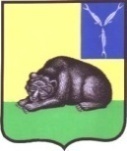 СОВЕТМУНИЦИПАЛЬНОГО ОБРАЗОВАНИЯ ГОРОД ВОЛЬСКВОЛЬСКОГО МУНИЦИПАЛЬНОГО РАЙОНАСАРАТОВСКОЙ ОБЛАСТИР Е Ш Е Н И Е29 апреля 2016 г.               № 30/3-146 	                         г.Вольск           Об утверждении структуры Совета муниципального образования город Вольск            В целях совершенствования структуры Совета муниципального образования город Вольск, в соответствии  с Федеральным законом от 06 октября 2003 года № 131-ФЗ «Об общих принципах организации местного самоуправления в Российской Федерации» и на основании ст. 19 Устава муниципального образования город Вольск, Совет муниципального образования город Вольск   РЕШИЛ:        1.Утвердить структуру и схему структуры Совета муниципального образования город Вольск согласно приложениям № 1 и № 2.       2.Признать утратившим силу решение Совета муниципального образования город Вольск от 30.11.2014 года № 14/3-74 «Об утверждении структуры Совета муниципального образования город Вольск».       3.Контроль за исполнением настоящего решения оставляю за собой.       4.Настоящее решение вступает в силу с момента официального опубликования и распространяется на правоотношения, возникшие с 01 июня 2015 г.Глава муниципального образования город Вольск                                                                                 В.Г.МатвеевПриложение № 1 к решению Совета муниципального образования город Вольск от 29.04.2016 года  № 30/3-146 СтруктураСовета муниципального образования город Вольск1.Глава муниципального образования город Вольск;2.Заместитель главы  муниципального образования город Вольск – секретарь Совета;3.Комиссия по бюджету, налогам и земельно-имущественным вопросам;4.Комиссия по вопросам ЖКХ и благоустройства;5.Комиссия по вопросам законности, социальной политики и защиты прав населения.Глава муниципального образования город Вольск                                                                               В.Г. МатвеевПриложение № 2 к решению Совета муниципального образования город Вольск от 29.04.2016 года № 30/3-146Схема  структуры Совета муниципального образования город ВольскГлава муниципального образования город Вольск                                                                                                                                   В.Г. Матвеев